Modello ALL. D SERVIZIO DI CENTRALINO E DI PULIZIA GIORNALIERA E PERIODICA DEGLI UFFICI, DEGLI SPAZI COMUNI E SPAZZATURA DEGLI SPAZI ESTERNI PRESSO GLI IMMOBILI E LE AREE PORTUALI DI CAGLIARI – CODICE CIG 85613780A1– Importo a base d’asta € 872.000,00 oltre IVA – RUP Ing. Alessandra SalvatoOFFERTA TECNICA – ALLEGATO D – ELENCO DETERGENTI MULTIUSO CERTIFICATI ECOLABEL O TIPO I EQUIVALENTELISTA DEI PRODOTTI DETERGENTI MULTIUSO, DESTINATI ALLA PULIZIA DI AMBIENTI INTERNI, DETERGENTI PER FINESTRE E DETERGENTI PER SERVIZI SANITARI CERTIFICATI ECOLABEL O CON ALTRA ETICHETTA AMBIENTALE ISO DI TIPO I (NORMA ISO 14024) EQUIVALENTEIl legale rappresentante della ditta offerente si impegna ad impiegare ESCLUSIVAMENTE prodotti detergenti multiuso per le pulizie ordinarie, conformi pertanto a tutti i criteri della certificazione Ecolabel europeo o altra etichetta ambientale ISO di tipo I (norma ISO 14024) equivalente, come riportati nel seguente elenco:       Firma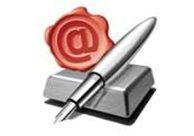 MARCADENOMINAZIONE COMMERCIALECATEGORIA (specificare funzione d’uso: pavimenti, finestre, sanitari, arredi, etc)PRODUTTORECODICE PRODOTTO ASSEGNATO DAL PRODUTTORE